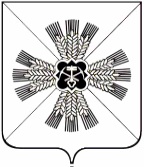 КЕМЕРОВСКАЯ ОБЛАСТЬ АДМИНИСТРАЦИЯ ПРОМЫШЛЕННОВСКОГО МУНИЦИПАЛЬНОГО ОКРУГАПОСТАНОВЛЕНИЕот «27» декабря 2021 г. № 2043-Ппгт. ПромышленнаяО проведении публичных слушаний по проекту генерального плана  Промышленновского муниципального округаНа основании Федерального закона от 06.10.2003 № 131-ФЗ «Об общих принципах организации местного самоуправления в Российской Федерации», статьями 5.1, 24, 28 Градостроительного кодекса Российской Федерации, Устава муниципального образования Промышленновский муниципальный округ Кемеровской области - Кузбасса:1. Провести публичные слушания по проекту генерального плана Промышленновского муниципального округа (далее - проект):1.1. 25.01.2022 года в 15-00 часов в здании Вагановского территориального отдела Управления по жизнеобеспечению и строительству администрации Промышленновского муниципального округа по адресу:                    с. Ваганово, ул. Центральная, д. 26, для жителей населенных пунктов                     - с. Ваганово, с. Журавлёво, д. Прогресс, д. Касимовка, д. Иван - Брод;1.2. 25.01.2022 года в 16-30 часов в здании Тарасовского территориального отдела Управления по жизнеобеспечению и строительству администрации Промышленновского муниципального округа по адресу:                    с. Тарасово, ул. Центральная, д. 43 а, для жителей населенных пунктов:                    с. Тарасово, д. Шипицино, д. Калтишино, д. Шуринка, п. Голубево;1.3. 26.01.2022 года в 15-00 в здании Калинкинского территориального отдела Управления по жизнеобеспечению и строительству администрации Промышленновского муниципального округа по адресу: д. Калинкино,                  ул. Советская, д. 6-1, для жителей населенных пунктов: д. Калинкино,                   д. Ушаково, д. Портнягино, п. Октябрьский;1.4. 01.02.2022 года в 15-00 часов в здании Лебедевского территориального отдела Управления по жизнеобеспечению и строительству администрации Промышленновского муниципального округа по адресу:                 с. Лебеди, ул. Центральная, д. 32, для жителей населенных пунктов:                 с. Лебеди, д. Уфимцево, д. Пор - Искитим, д. Подкопенная, д. Корбелкино;1.5. 02.02.2022 года в 15-00 в здании Окуневского территориального отдела Управления по жизнеобеспечению и строительству администрации Промышленновского муниципального округа по адресу: с. Окунево,                           ул. Центральная, д. 63, для жителей населенных пунктов: с. Окунево, д. Пьяново, п. Ранний, рзд. Новый - Исток, п. 210 км.;1.6. 08.02.2022 года в 15-00 в здании Падунского территориального отдела Управления по жизнеобеспечению и строительству администрации Промышленновского муниципального округа по адресу: п.ст. Падунская,                    ул. Комсомольская, д. 20, для жителей населенных пунктов: п.ст. Падунская,                  д. Васьково, д. Озерки, д. Денисовка, с. Абышево, с. Березово;1.7. 09.02.2022 года в 15-00 часов в здании Плотниковского территориального отдела Управления по жизнеобеспечению и строительству администрации Промышленновского муниципального округа по адресу:                    п. Плотниково, пер. Советский, д. 1 а, для жителей населенных пунктов:                   п. Плотниково, п. Первомайский, п. Восход, п. Соревнование, п. Нагорный,       п. Брянский, д. Колычево, д. Плотниково, д. Сыромолотное;1.8. 15.02.2022 года в 15-00 в здании Промышленновского территориального отдела Управления по жизнеобеспечению и строительству администрации Промышленновского муниципального округа по адресу:                             пгт. Промышленная, ул. Кооперативная, д. 2, для жителей                                      населенного пункта пгт. Промышленная;1.9. 16.02.2022 года в 15-00 в здании Пушкинского территориального отдела Управления по жизнеобеспечению и строительству администрации Промышленновского муниципального округа по адресу: с. Краснинское,                     ул. Садовая, д. 7 б, для жителей населенных пунктов: с. Краснинское,                      д. Пушкино, д. Пархаевка, д. Каменка, п. Иваново - Родионовский;1.10. 22.02.2022 года в 15-00 в здании Тарабаринского территориального отдела Управления по жизнеобеспечению и строительству администрации Промышленновского муниципального округа по адресу:                  с. Труд, ул. Мира, д. 15 а, для жителей населенных пунктов: с. Труд,                        д. Тарабарино, д. Байрак, д. Протопопово, д. Еремино, с. Морозово,                          п. Цветущий, п. ст. Контрольная, п. 251 км., п. 239 км.;1.11. 22.02.2022 года в 16-30 часов в здании Титовского территориального отдела Управления по жизнеобеспечению и строительству администрации Промышленновского муниципального округа по адресу:                 с. Титово, ул. Кооперативная, д. 1, для жителей населенных пунктов:                        с. Титово, д. Усть  - Каменка,  д. Усть - Тарсьма,  п. Тарсьма.2. Утвердить требования к составу и порядку деятельности комиссии по организации и проведению публичных слушаний по проекту генерального плана Промышленновского муниципального округа согласно приложению                 № 1 к настоящему постановлению.3. Утвердить состав комиссии по организации и проведению публичных слушаний по проекту генерального плана Промышленновского муниципального округа, согласно приложению № 2 к настоящему постановлению.4. Разместить настоящее постановление на официальном сайте администрации Промышленновского муниципального округа                                      в сети Интернет, опубликовать в газете «Эхо».5. Контроль за исполнением настоящего постановления возложить                    на первого заместителя главы Промышленновского муниципального округа С.А. Федарюк.6.  Постановление вступает в силу со дня подписания.Исп. Ю.А. КрыловаТел. 74734ТРЕБОВАНИЯ  к составу и порядку деятельности комиссии по организации                                   и проведению публичных слушаний по проекту генерального плана Промышленновского муниципального округа1. Состав комиссии 1.1. Состав комиссии по организации и проведению публичных слушаний по проекту генерального плана Промышленновского муниципального округа (далее – комиссия) не может быть менее пяти человек.1.2. Председатель комиссии по должности не может быть ниже должности заместителя главы Промышленновского муниципального округа.1.3. В состав комиссии должны входить: - Председатель комиссии (возглавляет работу комиссии, имеет право решающего голоса);  - Заместитель председателя комиссии (исполняет обязанности председателя комиссии в случае его отсутствия); - Секретарь комиссии (отвечает за подготовку заседаний комиссии, оформляет документы комиссии, с правом их подписи). 1.4. В состав комиссии  включаются должностные лица и специалисты администрации Промышленновского муниципального округа, обладающие знаниями технических регламентов, уполномоченные в области территориального планирования и  градостроительного зонирования, землепользования, капитального строительства, представители организаций, обслуживающих инженерные сети.1.5. Для разъяснения специальных норм законодательства и внесения предложений по компетенции в состав комиссии включаются по согласованию представители структурных подразделений территориальных органов федеральных органов исполнительной власти по Кемеровской области (Управление Роспотребнадзора по Кемеровской области - Кузбассу, Управление Росреестра по Кемеровской области - Кузбассу, Главное управление МЧС России по Кемеровской области - Кузбассу); структурных подразделений исполнительных органов государственной власти Кузбасса (Министерство культуры и национальной политики Кузбасса); а также депутаты Совета народных депутатов Промышленновского муниципального округа.В целях регламентирования работы комиссии утверждается порядок деятельности комиссии по организации и проведению публичных слушаний по проекту генерального плана Промышленновского муниципального округа (далее – порядок деятельности комиссии). 1.6. Порядком деятельности комиссии должна быть предусмотрена ответственность должностных лиц и специалистов администрации  Промышленновского муниципального округа, входящих в состав комиссии,  за их профессиональное мнение (заключение) в отношении осуществляемых полномочий.2. Порядок деятельности комиссии2.1. Комиссия по организации и проведению публичных слушаний                  по проекту генерального плана Промышленновского муниципального округа является постоянно действующим органом администрации Промышленновского муниципального округа, созданным для обеспечения реализации полномочий, установленных статьями 5.1, 28, 31 Градостроительного кодекса Российской Федерации.2.2. После утверждения проекта по проекту генерального плана Промышленновского муниципального округа комиссия осуществляет полномочия, предусмотренные статьями 5.1, 23, 24, 25, 28 Градостроительного кодекса Российской Федерации.2.3. Комиссия в своей деятельности руководствуется действующим законодательством Российской Федерации, Кемеровской области - Кузбасса, Уставом муниципального образования Промышленновский муниципальный округ Кемеровской области - Кузбасса, иными нормативными правовыми актами администрации Промышленновского муниципального округа и настоящим Порядком.2.4. Состав комиссии утверждается постановлением администрации Промышленновского муниципального округа.3. Полномочия и права комиссии3.1. В целях подготовки проекта комиссия осуществляет следующие полномочия:3.1.1. оповещает о начале публичных слушаний;3.1.2. размещает проект, подлежащий рассмотрению на публичных слушаниях, и информационные материалы к нему на официальном сайте администрации Промышленновского муниципального округа и открывает экспозицию проекта;3.1.3. проводит экспозицию проекта, подлежащего рассмотрению                       на публичных слушаниях;3.1.4. проводит собрания участников публичных слушаний;3.1.5. готовит и оформляет протоколы публичных слушаний;3.1.6. готовит и направляет на опубликование заключения о результатах публичных слушаний;3.1.7. принимает и рассматривает предложения заинтересованных лиц;3.1.8. в течение 3-х дней со дня поступления предложения осуществляет подготовку заключения, в котором содержатся рекомендации о внесении                    в соответствии с поступившим предложением изменения в проект или                      об отклонении такого предложения с указанием причин отклонения,                         и направляет это заключение главе Промышленновского муниципального округа;3.1.9. принимает предложения и замечания от участников публичных слушаний по проекту в письменном виде:1) в здании администрации Промышленновского муниципального округа, расположенном по адресу: пгт. Промышленная,                                      ул. Коммунистическая, д. 23 а, в кабинетах №№ 312, 314, ежедневно, кроме субботы и воскресенья, с 9-00 часов до 13-00 часов, с 14-00 часов до 17-00 часов;2)  по электронной почте по адресу: kaig-prom@bk.ru. 4. Порядок работы комиссии4.1. Работой комиссии руководит председатель. В случае отсутствия председателя его обязанности исполняет заместитель председателя комиссии. 4.2. Комиссия осуществляет свою деятельность в форме заседаний. Итоги каждого заседания оформляются протоколом, который ведет секретарь комиссии. Протокол подписывают председатель комиссии (заместитель председателя комиссии) и секретарь. К протоколу прилагаются копии материалов в соответствии с повесткой заседания.4.3. Председатель комиссии осуществляет организацию деятельности комиссии и ведение ее заседаний. Председатель комиссии подписывает письма, заключения, рекомендации, направляемые от имени комиссии.4.4. Председатель комиссии в соответствии с компетенцией вправе давать ее членам и руководителям структурных подразделений администрации Промышленновского муниципального района поручения, необходимые для реализации полномочий комиссии, установленных действующим законодательством.4.5. В состав комиссии входит секретарь, который осуществляет:- прием и регистрацию поступивших на рассмотрение комиссии предложений и заявлений;- информирование членов комиссии о времени, месте, дате проведения заседаний, о вопросах повестки заседаний;- подготовку и выдачу заинтересованным лицам выписок из протоколов заседаний комиссии;- иные организационные функции, необходимые для обеспечения деятельности комиссии.4.6. Заседание комиссии считается правомочным, если на нем присутствует не менее 2/3 от числа членов комиссии.4.7. Решения комиссии принимаются путем открытого голосования простым большинством голосов членов комиссии, участвующих в заседании. При равенстве голосов голос председателя (в его отсутствие – заместителя председателя) является решающим.4.8. В случае невозможности очного участия в заседании отсутствующий член комиссии вправе в письменном виде направить председателю комиссии свое мнение по обсуждаемому вопросу. В таком случае, его мнение учитывается при принятии решения и является обязательным приложением к протоколу заседания.4.9. Решения комиссии оформляются протоколом заседания комиссии, подписываются секретарем комиссии и утверждаются председателем комиссии. Протоколы заседания комиссии хранятся в уполномоченном органе администрации Промышленновского муниципального округа.4.10. Документы комиссии, подготавливаемые с целью реализации ее полномочий, и подлежащие направлению главе Промышленновского муниципального округа, как руководителю администрации, для принятия им решения, направляются в срок 1 рабочего дня со дня их подготовки комиссией.4.11. Председатель комиссии, заместитель председателя комиссии, секретарь комиссии и члены комиссии – должностные лица и специалисты администрации  Промышленновского муниципального округа несут ответственность за их профессиональное мнение                                                         (заключение) при осуществлении своих полномочий в соответствии с действующим законодательством.4.12. С экспозицией проекта генерального плана Промышленновского муниципального округа, подлежащего рассмотрению на публичных слушаниях, можно ознакомиться ежедневно, кроме субботы и воскресенья,                  с 9-00 часов до 13-00 часов, с 14-00 часов до 17-00 часов с 20.12.2021 года                 по 19.02.2022 года:4.12.1. в бумажном виде на информационных стендах:- в здании Вагановского территориального отдела Управления                        по жизнеобеспечению и строительству администрации Промышленновского муниципального округа по адресу: с. Ваганово, ул. Центральная, д. 26;- в здании Калинкинского территориального отдела Управления                      по жизнеобеспечению и строительству администрации Промышленновского муниципального округа по адресу: д. Калинкино, ул. Советская, д. 6-1;- в здании Лебедевского территориального отдела Управления                           по жизнеобеспечению и строительству администрации Промышленновского муниципального округа по адресу: с. Лебеди, ул. Центральная, д. 32;- в здании Окуневского территориального отдела Управления                           по жизнеобеспечению и строительству администрации Промышленновского муниципального округа по адресу: с. Окунево, ул. Центральная, д. 63;- в здании Падунского территориального отдела Управления                           по жизнеобеспечению и строительству администрации Промышленновского муниципального округа по адресу: п. ст. Падунская, ул. Комсомольская, д. 20;- в здании Плотниковского территориального отдела Управления                           по жизнеобеспечению и строительству администрации Промышленновского муниципального округа по адресу: п. Плотниково, пер. Советский, д. 1 а;- в здании Промышленновского территориального отдела Управления                           по жизнеобеспечению и строительству администрации Промышленновского муниципального округа по адресу: пгт. Промышленная, ул. Кооперативная, д. 2;- в здании Пушкинского территориального отдела Управления                           по жизнеобеспечению и строительству администрации Промышленновского муниципального округа по адресу: с. Краснинское, ул. Садовая, д. 7 б;- в здании Тарабаринского территориального отдела Управления                           по жизнеобеспечению и строительству администрации Промышленновского муниципального округа по адресу: с. Труд, ул. Мира, д. 15 а;- в здании Тарасовского территориального отдела Управления                           по жизнеобеспечению и строительству администрации Промышленновского муниципального округа по адресу: с. Тарасово, ул. Центральная, д. 43 а;- в здании Титовского территориального отдела Управления                           по жизнеобеспечению и строительству администрации Промышленновского муниципального округа по адресу: с. Титово, ул. Кооперативная, д. 1;4.12.2.  в электроном виде:- в здании администрации Промышленновского муниципального округа по адресу: пгт. Промышленная, ул. Коммунистическая, д. 23 а, холл 1 этажа;- на сайте администрации Промышленновского муниципального округа в разделе «Градостроительство» (адрес сайта в Интернете: adm-Promishl-rn@ako.ru).Период размещения экспозиции - ежедневно с даты обнародования оповещения о проведении публичных слушаний по проекту до даты проведения публичных слушаний по проекту.4.13. В связи с отсутствием в каждом населенном пункте зданий или помещений, оборудованных необходимой техникой для демонстрации экспозиции проекта генерального плана Промышленновского муниципального округа, а также необходимой площади помещений                      для нахождения значительного количества граждан, публичные слушания будут проводиться в следующем порядке: 4.13.1. 25.01.2022 года в 15-00 часов в здании Вагановского территориального отдела Управления по жизнеобеспечению и строительству администрации Промышленновского муниципального округа по адресу:                    с. Ваганово, ул. Центральная, д. 26, для жителей населенных пунктов                     - с. Ваганово, с. Журавлёво, д. Прогресс, д. Касимовка, д. Иван - Брод;4.13.2. 25.01.2022 года в 16-30 часов в здании Тарасовского территориального отдела Управления по жизнеобеспечению и строительству администрации Промышленновского муниципального округа по адресу:                    с. Тарасово, ул. Центральная, д. 43 а, для жителей населенных пунктов:                    с. Тарасово, д. Шипицино, д. Калтишино, д. Шуринка, п. Голубево;4.13.3. 26.01.2022 года в 15-00 в здании Калинкинского территориального отдела Управления по жизнеобеспечению и строительству администрации Промышленновского муниципального округа по адресу:                 д. Калинкино, ул. Советская, д. 6-1, для жителей населенных пунктов:                         д. Калинкино, д. Ушаково, д. Портнягино, п. Октябрьский;4.13.4. 01.02.2022 года в 15-00 часов в здании Лебедевского территориального отдела Управления по жизнеобеспечению и строительству администрации Промышленновского муниципального округа по адресу:                 с. Лебеди, ул. Центральная, д. 32, для жителей населенных пунктов:                 с. Лебеди, д. Уфимцево, д. Пор - Искитим, д. Подкопенная, д. Корбелкино;4.13.5. 02.02.2022 года в 15-00 в здании Окуневского территориального отдела Управления по жизнеобеспечению и строительству администрации Промышленновского муниципального округа по адресу: с. Окунево,                           ул. Центральная, д. 63, для жителей населенных пунктов: с. Окунево, д. Пьяново, п. Ранний, рзд. Новый - Исток, п. 210 км.;4.13.6. 08.02.2022 года в 15-00 в здании Падунского территориального отдела Управления по жизнеобеспечению и строительству администрации Промышленновского муниципального округа по адресу: п.ст. Падунская,                    ул. Комсомольская, д. 20, для жителей населенных пунктов: п.ст. Падунская,                  д. Васьково, д. Озерки, д. Денисовка, с. Абышево, с. Березово;4.13.7. 09.02.2022 года в 15-00 часов в здании Плотниковского территориального отдела Управления по жизнеобеспечению и строительству администрации Промышленновского муниципального округа по адресу:                    п. Плотниково, пер. Советский, д. 1 а, для жителей населенных пунктов:                   п. Плотниково, п. Первомайский, п. Восход, п. Соревнование, п. Нагорный,       п. Брянский, д. Колычево, д. Плотниково, д. Сыромолотное;4.13.8. 15.02.2022 года в 15-00 в здании Промышленновского территориального отдела Управления по жизнеобеспечению и строительству администрации Промышленновского муниципального округа по адресу:                             пгт. Промышленная, ул. Кооперативная, д. 2, для жителей                                      населенного пункта пгт. Промышленная;4.13.9. 16.02.2022 года в 15-00 в здании Пушкинского территориального отдела Управления по жизнеобеспечению и строительству администрации Промышленновского муниципального округа по адресу:                   с. Краснинское, ул. Садовая, д. 7 б, для жителей населенных пунктов:                         с. Краснинское, д. Пушкино, д. Пархаевка, д. Каменка, п. Иваново                              - Родионовский;4.13.10. 22.02.2022 года в 15-00 в здании Тарабаринского территориального отдела Управления по жизнеобеспечению и строительству администрации Промышленновского муниципального округа по адресу:                  с. Труд, ул. Мира, д. 15 а, для жителей населенных пунктов: с. Труд,                        д. Тарабарино, д. Байрак, д. Протопопово, д. Еремино, с. Морозово,                          п. Цветущий, п. ст. Контрольная, п. 251 км., п. 239 км.;4.14.11. 22.02.2022 года в 16-30 часов в здании Титовского территориального отдела Управления по жизнеобеспечению и строительству администрации Промышленновского муниципального округа по адресу:                 с. Титово, ул. Кооперативная, д. 1, для жителей населенных пунктов:                        с. Титово, д. Усть  - Каменка,  д. Усть - Тарсьма,  п. Тарсьма.4.15. Срок проведения публичных слушаний и открытия экспозиции проекта генерального плана Промышленновского муниципального округа               с момента оповещения жителей о времени и месте проведения слушаний                   до дня проведения публичных слушаний.4.16. Предложения и замечания по проведению публичных слушаний принимаются в письменном виде:4.16.1. В здании администрации Промышленновского муниципального округа по адресу: пгт. Промышленная, ул. Коммунистическая, д. 23 а, кабинеты №№ 312, 314, ежедневно, кроме субботы и воскресенья, с 9-00 часов до 13-00 часов, с 14-00 часов до 17-00 часов;4.17.1. по электронной почте по адресу: kaig-prom@bk.ru. В порядке, предусмотренном статьями 5.1, 24, 28 Градостроительного кодекса Российской Федерации, информация о проведении публичных слушаниях размещена на официальном сайте администрации Промышленновского муниципального округа (адрес сайта в Интернете: http://admprom.ru), опубликована в газете «Эхо».Срок проведения публичные слушания по проекту генерального плана Промышленновского муниципального округа с 18.01.2022 года по 16.02.2022 года, согласно приведенного указанного в настоящем постановлении порядка.СОСТАВ комиссии по подготовке проекта генерального плана Промышленновского муниципального округаПредседатель комиссииЗаместитель председателя комиссииСекретарь комиссииЧлены комиссииИ.о. главыПромышленновского муниципального округаС.А. ФедарюкПриложение № 1к постановлению администрации Промышленновского муниципального округаот «27» декабря 2021 г.  № 2043-ППервый заместитель главы Первый заместитель главы Промышленновского муниципального округаПромышленновского муниципального округаС.А. ФедарюкС.А. ФедарюкПриложение № 2к постановлениюадминистрации Промышленновского муниципального района от «27» декабря 2021 г.  № 2043-ППриложение № 2к постановлениюадминистрации Промышленновского муниципального района от «27» декабря 2021 г.  № 2043-ПФедарюк Сергей Анатольевич  - первый заместитель  главы Промышленновского муниципального округаЗарубина Анастасия Александровна  - заместитель  главы Промышленновского муниципального округаКрылова Юлия Анатольевна   - начальник отдела по архитектуре                           и градостроительству администрации Промышленновского муниципального округаЗарубин Артем Анатольевич- заместитель главы Промышленновского муниципального округа - начальник Управления по жизнеобеспечению                               и строительству администрации Промышленновского муниципального округаУдовиченко Наталья Викторовна- председатель Комитета по управлению муниципальным имуществом администрации Промышленновского муниципального округаКрюков Олег Борисович - начальник отдела сельского хозяйства администрации Промышленновского муниципального округаДзалбо Дмитрий Валерьевич- начальник отдела ГО, ЧС                                         и мобилизационной подготовки администрации Промышленновского муниципального округаСенюков Александр Николаевич- начальник Вагановского территориального отдела Управления                                        по жизнеобеспечению и строительству администрации Промышленновского муниципального округаБерезка Полина Григорьевна- начальник Калинкинского территориального отдела Управления                                        по жизнеобеспечению и строительству администрации Промышленновского муниципального округаМаркасян Арагац Арамович - начальник Падунского территориального отдела Управления по жизнеобеспечению        и строительству администрации Промышленновского муниципального округаТолстых Дмитрий Владимирович - начальник Плотниковского территориального отдела Управления                                        по жизнеобеспечению и строительству администрации Промышленновского муниципального округаТухватуллин Сергей Ахатович- начальник Промышленновского  территориального отдела Управления                                        по жизнеобеспечению и строительству администрации Промышленновского муниципального округаБагрыч Геннадий Александрович- начальник Пушкинского  территориального отдела Управления                                        по жизнеобеспечению и строительству администрации Промышленновского муниципального округаПолшкова Наталья Валерьевна-и.о. начальника Тарабаринского  территориального отдела Управления                                        по жизнеобеспечению и строительству администрации Промышленновского муниципального округаЛанг Виктор Гергардович- начальник Тарасовского  территориального отдела Управления                                        по жизнеобеспечению и строительству администрации Промышленновского муниципального округаКорешкова Наталья Александровна- и.о. начальника Титовского  территориального отдела  Управления                                        по жизнеобеспечению и строительству администрации Промышленновского муниципального округаШевченко Владимир Витальевич- начальник филиала Промышленновского РЭС ПО ЦЭС филиала ПАО «МРСК Сибири» - «Кузбассэнерго - РЭС»                       (по согласованию)Минаков Александр Сергеевич- генеральный директор ООО «ПКС» (по согласованию)Стрельцов Сергей Александрович- директор филиала «Энергосеть»                           пгт. Промышленная ОАО «КЭнК» (по согласованию)Окс Евгений Иванович- руководитель Управления Федеральной службы по надзору в сфере защиты прав потребителей и благополучия человека по Кемеровской области – Кузбассу                          (по согласованию)Тюрина Ольга Анатольевна- руководитель Управления Федеральной службы государственной регистрации, кадастра и картографии по Кемеровской области - Кузбассу (по согласованию)Шульгин Алексей Ювенальевич- начальник Главного управления МЧС России по Кемеровской области - Кузбассугенерал-майор внутренней службы                     (по согласованию)Евса Марина Александровна - министр культуры и национальной политики Кузбасса (по согласованию)Первый заместитель главы Промышленновского муниципального округаС.А. Федарюк 